Муниципальное  бюджетное  общеобразовательное учреждение«Анциферовская основная общеобразовательная школа»Орехово-Зуевский муниципальный  районМосковская область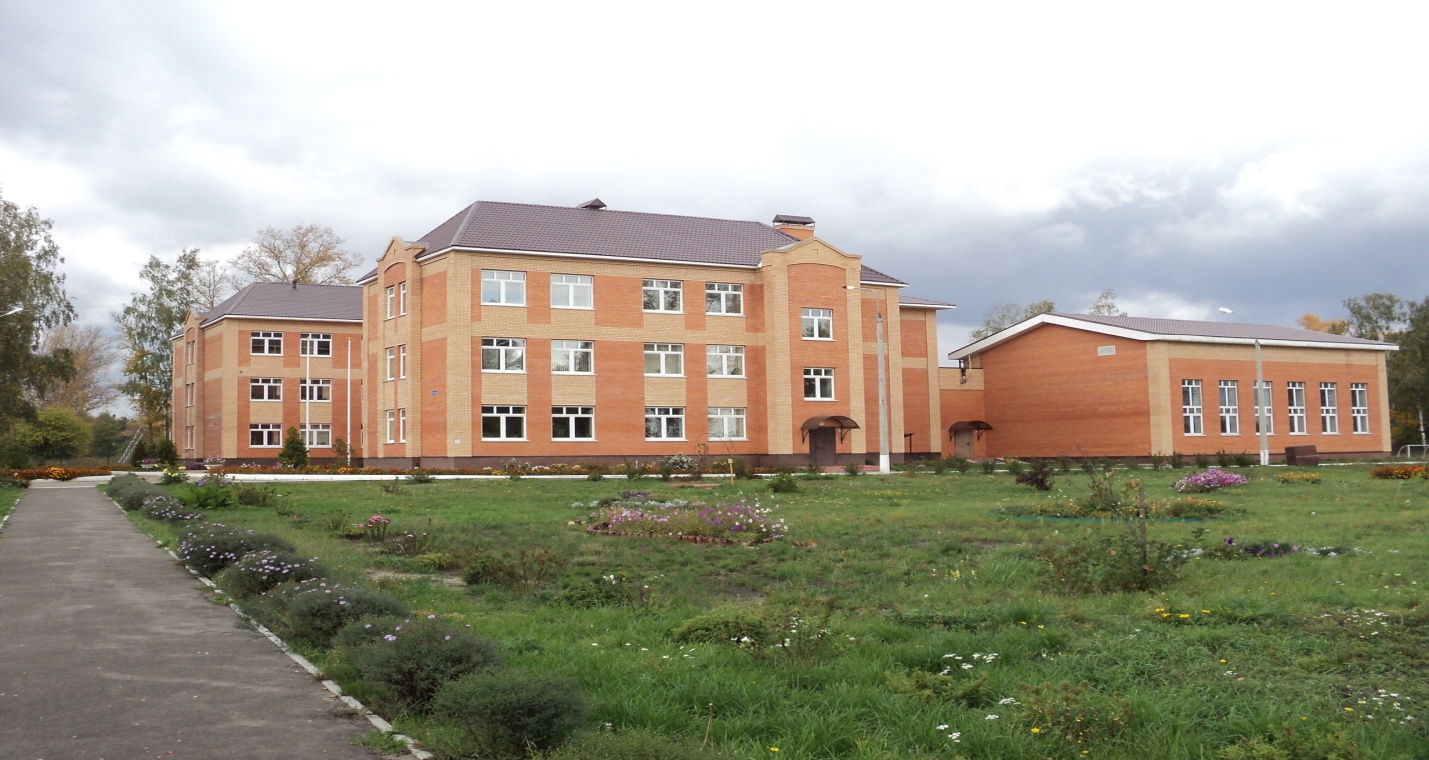 Содержание.1.Цель публичного доклада.2. Источники публичного доклада.3. Введение.4.Информационная справка.5. Цели и задачи школы.6. Результаты деятельности системы образования7. Результаты учебной деятельности.8. Педагогические кадры.9. Материально-техническая база. 10.Структура управления школой.11. Воспитательная работа в школе.12. Проблемные вопросы школы 13.Задачи  развития  школы на 2012-2013 учебный год1. ЦЕЛЬ ПУБЛИЧНОГО ДОКЛАДАЦелью публичного доклада  работы школы является: во-первых, подведение итогов деятельности школы за учебный год, во-вторых, обеспечение прозрачности функционирования школы, в-третьих, информирование потребителей образовательных услуг о приоритетных направлениях развития школы, в – четвёртых, аналитическое   обоснование   планирования   работы  в новом учебном году на основе определения факторов и условий, повлиявших (положительно или отрицательно) на результаты деятельности  в 2011- 2012 учебном году.2. ИСТОЧНИКИ ПУБЛИЧНОГО ДОКЛАДА1. Документация   школы (протоколы,   приказы, классные журналы);2. Систематизированные данные внутришкольного контроля и  внутришкольной информации (таблицы, диаграммы, графики, качественные и количественные характеристики педагогического  контроля);3. Результаты   итоговых   административных   контрольных   работ, результатов промежуточной и итоговой аттестации учащихся;4. Результаты независимых контрольных тестов;5. Результаты работы с педагогическими кадрами;6. Результаты воспитательной работы.3. ВВЕДЕНИЕПубличный доклад о деятельности школы  подготовлен коллективом муниципального бюджетного  общеобразовательного учреждения «Анциферовская основная общеобразовательная школа» в лице директора школы, Шильниковой Натальи Ивановны,  заместителя директора по учебно – воспитательной работе Голубевой Ольги Николавны, заместителя директора по безопасности Крыловой Валентины Алексеевны. Публичный доклад содержит отчёт образовательного учреждения за прошедший учебный год и определяет направления работы на следующий учебный год.Школа находится в деревне  Анциферово Орехово-Зуевского  муниципального района, который расположен  на востоке Московской области. Его площадь превышает 1780 км².  В состав района входят города Ликино-Дулево, Дрезна, Куровское, а также 10 сельских округов. Одним из крупных  сельских поселений Орехово-Зуевского  муниципального района является  поселение Давыдовское, площадь  которого  9673 га  и состоит из 9 деревень, куда входит и деревня   Анциферово.  Административный центр сельского поселения Давыдовское расположен в деревне Давыдово. Живет в поселении Давыдовское Орехово-Зуевского района  около 12,072  тыс. человек. Анциферовская основная общеобразовательная школа   работает в режиме сельской школы и выполняет образовательную потребность деревень: Анциферово, Костино, Яковлевская, разъезд Анциферово, количество жителей  составляет 639 человек. Основными жителями деревень являются люди пенсионного возраста.  Детей школьного и дошкольного возраста немного.4. ИНФОРМАЦИОННАЯ СПРАВКА4.1 ОБЩИЕ СВЕДЕНИЯПолное наименование образовательного учреждения в соответствии с Уставом:Муниципальное бюджетное  общеобразовательное учреждение: «Анциферовская основная общеобразовательная школа»Юридический адрес: Московская область, Орехово-Зуевский муниципальный район, д.Анциферово,улица Школьная, д.30.Фактический адрес: Московская область, Орехово-Зуевский муниципальный район, , д.Анциферово,улица Школьная, д.30.Почтовый адрес: Московская область, Орехово-Зуевский муниципальный район, д.Анциферово,улица Школьная, д.30.Контактный телефон/факс: 8(496) 417-88-77Электронная почта: anciferovoschool@yandex.ruСайт: anciferovskaya.umi.ruУчредитель: Управление образования Администрации Орехово-Зуевского муниципального района Московской области.Дата регистрации Устава:  25 мая 2009года. Изменения к уставу зарегистрированы 19  июня 2011года,  №1147                     Лицензия: Серия РО № 015969  рег.№ 66006 от 22.12.2010 г.Свидетельство о государственной аккредитации: АА 152253 рег.№0344 от 17.03.2010г. 4.2. РЕЖИМ РАБОТЫ:Вход  учащихся в школу – 8. 00 .Начало занятий – 8.30.Окончание занятий – 15.05.Группа продлённого дня – 17.004.3. РАСПИСАНИЕ ЗВОНКОВ:1-ый – 8.30 – 9.15					2-ой – 9.25 – 10.10					3-ий – 10.30 – 11.15					4-ый – 11.25 – 12.10			5-ый – 12.20 –13.05					6-ой – 13.25 – 14.10  7-ой – 14.20  -15.05 В течение всего года строго соблюдались нормы СанПиНа. Уровень недельной учебной нагрузки на ученика не превышал предельно допустимого.4.4. КОЛИЧЕСТВО КЛАССОВ:В текущем учебном году в школе 9  классов:Школа малокомплектная. В начальной школе два класса- комплекта: 1 и 4 классы – класс-комплект; 2 и 3 классы – класс – комплект. Средняя наполняемость классов составила  6,75  человека.4.5. СТРУКТУРА И НАПОЛНЯЕМОСТЬ СМЕН:В течение 2011-2012 учебного  года обучение в школе осуществлялось в одну смену. В 2011-2012 учебном году школа  работала в режиме пятидневной учебной недели. Это позволяет детям дать дополнительный выходной, который они использовали  в своих интересах.  В этом учебном году в школе работала одна  группа продлённого дня, которую посещали  43% учащихся. Время работы группы: с 11.00 до 17.00. Режим каникул: Обучение ведётся по четвертям. Длительность учебного года, каникулярное время строго определены управлением образования администрации Орехово-Зуевского муниципального  района. 4.6. КОЛИЧЕСТВЕННЫЕ ХАРАКТЕРИСТИКИУчащиеся. ЧисленностьВывод: численность обучающихся на конец  года составила 46 учащихся.5. ЦЕЛИ И ЗАДАЧИ ШКОЛЫГлавную задачу образовательной политики школы педагогический коллектив видит в  обеспечении современного качества образования на основе сохранения его фундаментальности и соответствия актуальным и перспективным потребностям личности, общества и государства.Школа в новых инновационных условиях работы имеет  в основе своей работы программу «Наша новая школа», а так же методические, мотивационные, организационные  и материально-технические условия профессионального роста для обеспечения  качественного и доступного  образования в школе.  Совокупность этих условий  определяет специфику образовательной деятельности школы.В своей образовательной деятельности коллектив школы исходит из того, что «Анциферовская ООШ»  – это школа для  сельского ученика, где учатся способные и обычные дети, а также дети,  которые имеют низкий уровень обучаемости. Особое внимание уделяется изучению, диагностике возможностей учащихся  и в соответствии с этими возможностями строится обучение в школе.Для обеспечения конкурентоспособности образовательного учреждения и сохранения школы,  коллектив работает в режиме непрерывного развития, использования инновационных образовательных технологий, методик, роста профессионального мастерства на педагогическом и управленческом уровне.Для создания образовательной среды, способствующей успешной социально-культурной адаптации, социализации и самореализации личности учащихся школы  созданы и реализуется воспитательная программа «Зеленый  мир», призванная создавать условия для выявления, поддержки и развития сельских  детей, их самореализации и профессионального самоопределения.Параллельно  образовательным задачам, школа обеспечивает различные виды деятельности в спектре внеклассной сферы – в  спортивной, музыкально-эстетической, духовно-нравственной, предоставляя  возможности для развития, самореализации и самовыражения личности ребенка, создает условия для развития здоровьесберегающей среды в образовательном учреждении.На сегодняшний день задача педагогического коллектива состоит в том, чтобы эффективно использовать новые, современные условия и методики для дальнейшего развития школьного образования.  Образование на селе не должно качественно  отличаться  от образования в городе, а по некоторым параметрам должно быть  выше, так как наполняемость классов невелика. Школа имеет программу развития, в которой определена тема личностно-ориентированного обучения, а так же  цели работы. Перечислим некоторые:прежде всего - это воспитание  образованного и воспитанного человека, который мог бы применить свои знания в жизни;формирование ключевых компетентностей учащихся;сохранение психического и физического здоровья школьников;развитие личности каждого обучающегося как субъекта творческой личности.формирование     готовности     школьников     к     продолжению образования после школы.   Для реализации программы развития педагогический коллектив продолжает работать над   приоритетными направлениями  педагогической деятельности:внедрение  и развитие  современных образовательных технологий и образовательных программ;информатизация системы образования;поддержка   учащихся, которые испытывают затруднения в обучении, создание для них «ситуации успеха», вовлечение таковых в общественную  жизнь школы;   повышение уровня воспитательной работы в школе;сохранение и укрепление здоровья обучающихся;повышение качества образовательной подготовки обучающихся;обеспечение индивидуализации и дифференциации образования;подготовка учащихся 9-го класса к итоговой аттестации; повышение профессиональной компетенции педагогических кадров;организация аттестации педагогических кадров;внедрение инновационных моделей управления, современных образовательных технологий;развитие детского самоуправления; развитие системы социального партнерства;организация внеклассной и внеурочной деятельности.Чтобы образование было качественное, необходимо соблюдать  требования: к содержанию образования - качественно новое содержание образования, предоставляющее возможность становления свободной и ответственной личности, способной к выбору профессии; к результатам образования -  получение основного  образования.Требования предъявляются и к  технологиям обучения и воспитания. Они  должны  опираться на развитие личности, сохранение его здоровья. И к   педагогам. Это прежде всего - высокая психолого-педагогическая и предметная компетентность, стремление к поддержке и развитию обучающихся, к конструктивному взаимодействию с их родителями, к удовлетворению запросов на получение современного  образования.Мы работаем над тем, чтобы   готовить социально адаптированную личность, способную к продолжению образования в средней школе, техникумах, колледжах, училищах.6. РЕЗУЛЬТАТЫ  ДЕЯТЕЛЬНОСТИ СИСТЕМЫ ОБРАЗОВАНИЯДля реализации поставленных целей, задач образования и воспитания составлены  рабочие предметные программы и учебный план.В работе с учащимися педагогический коллектив руководствуется Законом РФ «Об образовании», Типовым положением об общеобразовательном учреждении, Уставом школы, методическими письмами и рекомендациями, внутренними приказами, в которых определен круг регулируемых вопросов о правах и обязанностях участников образовательного процесса. Основным документом, регламентирующим деятельность школы, является учебный план. В 2011-2012 учебном году в 1- 9 классах  работа велась по БУП 2004 года. Учебный план ориентирован на индивидуализацию и дифференциацию обучения. В инвариативной части учебного плана полностью реализуется федеральный компонент государственного образовательного стандарта. Вариативная часть областного и регионального плана реализуется в курсах: ОБЖ ( 5-7,9. класс), Духовное краеведение Подмосковья ( 8 класс), Школьный компонент реализуется в таких предметах, как Технология (9класс) – предпрофильная  подготовка «Человек и профессия»Первая ступень. Начальное образование в школе  реализуется по модели 4-летней школы  вариант №2:Учащиеся обучаются  по УМК «Школа России», с изучением английского языка со 2 класса. В 1 классе  в связи с введением ФГОС выделены 10 часов  на внеурочную деятельность, которая использовалась  по следующим направлениям: духовно- нравственное (Мы познаем мир); спортивно- оздоровительное (Спортивные игры);  интеллектуальное, общекультурное (вокальное, театральное, художественное направления работы). Эти направления были выбраны с согласия родителей , с учетом интересов детей и возможностей школы.  Учителя, работающие в начальной школе, а это Добрецова И.М. (2, 4 классы),  Балаева М.Н. (1, 3 классы) имеют  первую квалификационную категорию. Педагоги  начальной школы решали в 2011 -2012 учебном году следующие образовательные и воспитательные задачи:внедрение ФГОС ООН в 1 классе;реализация модели выпускника начальной школы; совершенствование режима обучения для удовлетворения образовательных потребностей учащихся;гуманизация общеобразовательного процесса;раскрытие творческого потенциала учащихся; здоровьесбережение  обучающихся.Педагоги использовали разные формы организации учебного процесса: традиционные и нетрадиционные уроки, экскурсии, олимпиады, конкурсы, индивидуальные занятия, уроки с ИКТ.В 2011-2012  учебном году была продолжена работа с детьми, нуждающимися в педагогической поддержке. С ними занимались учителя начальных классов.  Результатом труда является работа начальной школы без второгодников.	Была продолжена работа по созданию условий здоровьесберегающей среды:расписание уроков, соответствовало нормам СанПина;учебные кабинеты, соответствующие нормам СанПИН;режим дня, учитывающий возрастные особенности младших школьников;малая наполняемость классов;проведение физкультминуток на уроке;применение методик и технологий по снятию напряжения на уроках и в послеурочное время;разнообразные формы проведения этапов урока, частая  смена деятельности обучающихся.Вторая ступень. Основная  школа  представлена общеобразовательными классами.  Преподавание предметов ведётся на базовом уровне по авторским программам, к которым составлено календарно-тематическое планирование.Результатом труда учителей основной школы  является отсутствие  неуспевающих обучающихся.Рассмотрим результаты учебной деятельности конкретнее.  7. РЕЗУЛЬТАТЫ УЧЕБНОЙ ДЕЯТЕЛЬНОСТИ7.1.УСПЕВАЕМОСТЬ. АНАЛИЗ РЕЗУЛЬТАТОВ ОБРАЗОВАТЕЛЬНОГО ПРОЦЕССА В НАЧАЛЬНОЙ ШКОЛЕ.В прошедшем учебном году  обучались  27 учащихся .в  начальных классах:   в 1–м классе – 8 человек, во 2–4 классах – 19 человек.С целью мониторинга и контроля образовательного процесса во всех классах начальной школы были проведены административные итоговые контрольные работы по математике и русскому языку, проверена  проверка техники чтения,  в 4–х классах было проведено контрольное тестирование по русскому языку и математике  по линии УМЦО района.  С административными контрольными работами, тестированием справились все учащиеся начальной школы.  На конец учебного года:учащиеся первого класса не оценивались согласно Положению о системе оценок.2 класс:  все учащиеся аттестованы . Закончили четверть на 5 и 4  88%учащихся.3 класс: аттестованы все учащиеся,  закончили четверть на 5 –  одна учащаяся  - 20%,  двое  на 4 и 5 - 40%4 класс: все обучающиеся аттестованы,  закончила четверть на «5» четверо учащихся – 67% и  один  ученик  на «4 и 5»- 17%,  на «3 и 4» одна   учащаяся – 17%.Итоги  по начальной школеНа «отлично» - 7 учеников - 37%На « 4 и 5» –  8 учащихся - 42%На  «4 и 3» – 4 учащихся - 21%На « 3 и 2» – нетТаким образом, успеваемость по начальным классам  составила 100%, качество знаний 79%                                          Представим данные на диаграмме.Успеваемость и качество знаний по начальным классамТехника чтения. Безошибочное чтение у  21 учащегося (78%), допустили 1-2 ошибки  6  учеников (22 %), 3-5 ошибок не  допустили ни одного   ученика (0 %).Выше возрастной нормы читают 16  обучающихся (59%).Выполняют норму чтения 11 учеников (41%) и  нет учеников, которые читают ниже нормы  (0%).Представим данные на диаграмме.Диаграмма техники чтения по классамПредставим таблицу среднего балла по образовательным предметам в начальной школе.Представим данные на диаграмме      Общий вывод по успеваемости в начальной школе.       Классы отличаются различным контингентом детей, тем не менее, общие результаты  по  итогам года  оптимальные. На основании анализа результатов учащихся начальной школы по предметам, можно сделать следующие выводы:результаты у учащихся 1- 4 классов по математике  и по русскому языку хорошие. довести навык чтения до возрастных норм у всех учащихся; вести целенаправленную работу над безошибочным чтением.учителям, имеющим недостаточно высокий уровень качества знаний по отдельным предметам  у отдельных учащихся    разработать индивидуальную программу ликвидации пробелов у этих  детей. учителям необходимо продолжить постоянную систематическую работу по развитию логического мышления.выработать у младших школьников умение применять полученные знания в изменившейся ситуации.Большую работу проводят учителя начальных классов в 	реализации сферы теоретического и практического творчества. Они  проводят уроки  развития творческих способностей. Ученики начальных классов принимают активное участие в олимпиадах, смотрах, конкурсах различных уровней.Результаты участия младших школьников в олимпиадахВ 2011-2012  учебном году  учащиеся начальной школы приняли активное участие в игре – конкурсе по русскому языку «Русский медвежонок» и по математике «Кенгуру», за что получили сертификаты участников и были отмечены памятными призами. В этих олимпиадах задействовано 35% учащихся.  Участие в подобных играх у детей  появляется  дополнительная возможность сравнить свои знания и умения не только со своими одноклассниками, но и со сверстниками региона и России, что, в свою очередь, независимо от результата, является вкладом в дальнейшее успешное обучение. Приняли участие в олимпиаде по математике и русскому языку на муниципальном уровне среди учащихся 4-х классов. От нашей школы  принимали участие две  ученицы  4 класса: по русскому языку -  Мосалова Алина, по математике -  Годунова Наташа.         Вывод: Продолжить  подготовку учащихся к олимпиадам, используя задания повышенного уровня, нестандартные задания, задания на развитие логического  мышления.Анализ результатов образовательного процесса в основной школе.Результат образовательного процесса прослеживаются по результатам контрольных работ по основным предметам (русский язык, математика, физика, химия) и тестам по таким предметам как история, обществознание, география, по итогам учебного года. Представляем вашему вниманию таблицу среднего балла по образовательным  предметам.Представим данные на диаграммеОсновная школа.5 класс:  на « 4 и 5» - 100%6 класс:  на « 5» - 17%,  на «5 и 4» - 50%,  на «4и 3» - 33%7 класс: аттестованы все учащиеся. На « 5» -33%, на «5 и 4»  -33%,  на « 4 и 3» -   33%8 класс: аттестованы все учащиеся. На « 5 и 4» –  33%, на « 4 и 3» - 67%,  на « 3 и 2»  –  нет9 класс: учащиеся  аттестованы, на « 5 и 4» – 40% учащихся, на « 3 и 4» – 60% учащихся.Итого по основной школе:На «отлично» - 11%На «5 и 4» – 47%На «4 и 3» – 42%На «3 и 2» – нетПредставим показатели  качества  знаний  на диаграмме.Представим показатели успеваемостии качество знаний  на диаграмме.Качество знаний(красный цвет) и успеваемость(синий цвет)Таким образом, успеваемость по основной  школе составила 100%, качество знаний 58%.Успеваемость по начальным классам и основной школе- 100% , а качество знаний -  68%Большое внимание уделяется уровню преподавания таких предметов, как  технология, физическая культура и ОБЖ. Очень важно, чтобы ребёнок, поступивший в школу, научился определённым навыкам самообслуживания, сохранил своё здоровье, как физическое, так и нравственное. Средний балл по этим предметам высокий.Выводы: уровень преподавания  физической культуры, ОБЖ, технологии обучающихся соответствует Государственным стандартам образования в образовательной области «Физическая культура», «ОБЖ», «Технология».  Занятия по  физической культуре, ОБЖ, технологии  проходят  в хорошо оборудованных кабинетах «ОБЖ», «Учебная мастерская» и в спортивном зале  .Однако, можно выделить проблему  в необходимости выделения материальных средств для  пополнения кабинетов и спортзала оборудованием, необходимым для проведения  уроков физической культуры, ОБЖ, технологии  и внеурочных занятий  в соответствии с требованиями к современным средствам обеспечения учебного процесса .Анализ результатов государственной итоговой аттестации обучающихся, освоивших образовательные программы основного общего образования.Итоговая аттестация учащихся проходила в период с 28 мая по 18 июня 2012 года.В  9 классе обучалось 5 учеников. Все учащиеся обучались по общеобразовательной программе массовой школы. Экзамены проводились в новой форме (русский язык и математика) и традиционной форме ( по выбору)Экзамены по математике  и русскому языку проводились в новой форме и проверялись независимой комиссией.Экзамены по выбору проводились в традиционной форме.Результаты по математике (новая форма):Результаты по русскому языку (новая форма):Экзамены по выбору (традиционная форма):- биология- обществознаниеАнализ результатов по итоговой аттестации позволяет сделать вывод, что уровень качества знаний обучающихся в общем остаётся удовлетворительным. Но высокие оценки  за экзамен по русскому языку (экзамен в новой форме, работа  проверялась независимой комиссией) дает основание считать, что учитель на достаточно высоком  уровне провел подготовку  учащихся  к экзамену  по предмету, а также надо отметить большое трудолюбие и желание учащихся получить хорошие и отличные отметки за экзамен. Предлагаем сравнить экзаменационные отметки с оценкой за учебный год. Педагогический коллектив проанализировал результаты экзаменов и пришёл к выводу, что необходимо вести подготовку  к итоговой аттестации с 7 класса, широко внедрять тестовые и зачётные формы контроля, вести систематический контроль над усвоением программного материала, широко внедрять зачётные формы контроля. В  9 классе проводить контрольные срезы по русскому языку и математике в ноябре, феврале, апреле с их последующим анализом. Учителям, работающим в 9 классе подготовить план подготовки к экзаменам по русскому языку и математике, а так же по тем предметам, которые будут  выбраны  на  итоговую  аттестацию.На основании анализа результатов учащихся основной школы по предметам, можно сделать следующие выводы и поставить задачи  перед педагогами: Применять индивидуально -  дифференцированное  обучение;Усилить практическую направленность обучения по предметам, учить школьников применять полученные знания и умения в ситуациях близких к реальной жизни;Организовывать  деятельность учащихся таким образом, чтобы создать реальные условия для развития творческой деятельности через внедрение инновационных технологий, развитие межпредметной  компетенции;Осуществлять  подготовительную работу с учащимися 8-9 классов с целью создания благоприятной ситуации выбора учащимися профиля обучения на старшей ступени;Четко спланировать и провести предметные недели по образовательным предметам в целях их популяризации. Целенаправленно готовить учащихся к итоговой аттестации в новой форме.Рассмотрим динамику  общей аттестации учащихся за три года.Качество знаний за 3 года по школе (без первого класса)Качество знаний выпускниковВыводы: в целом по школе  качество знаний по сравнению с предыдущим годом повысилось на 12%, что подтверждают данные таблицы, качество знаний выпускников стало на 3% ниже, по – сравнению с предыдущим учебным годом.Общий вывод: в целом по школе качество знаний по сравнению с предыдущим годом повысилось на 12%. Отсюда вытекают следующие задачи: создание педагогических, организационных, информационных и материально-технических условий для углубления мыслительных процессов школьников через внедрение активных форм и методов обучения на уроках, индивидуальное планирование;осуществление предметно-обобщающего контроля за формированием системы знаний, умений, навыков у учащихся по основным образовательным предметам;разработка и  применение личностно-ориентированного обучения и индивидуальных учебных планов;организация проектной деятельности;создание положительного эмоционального поля взаимоотношений «учитель-ученик», «ученик-ученик», «учитель-учитель».Участие учащихся в олимпиадах.В октябре  - ноябре    проводились школьные   предметные олимпиады по русскому языку, литературе,  математике, истории, географии, алгебре, физике, информатике, иностранным языкам, обществознанию. В них приняли участие учащиеся 5-9 классов. Также учащиеся основной школы  приняли участие в олимпиаде «Русский медвежонок» по русскому языку и «Кенгуру» по математике.В районной олимпиаде приняли  участие   учащиеся школыРезультат участия представлен в таблице.В целом, следует отметить проблему недостаточной работы школы  и педагогического коллектива по подготовке учащихся к олимпиадам. Поэтому на следующий учебный год необходимо:Продолжить работу над развитием творческого потенциала учащихся, используя  исследовательскую работу педагогов и учащихся.Отработать  систему участия в олимпиадах, конкурсах.Вводить разнообразные формы обучения.Привлекать детей  к самостоятельному изучению учебного вопроса.Научно-исследовательская работа учащихся.Ежегодно в школе проходят предметные недели. Цель этих недель в том, чтобы поднять интерес к предмету, развивать  исследовательскую деятельность школьников в различных предметных областях, для дальнейшего совершенствования работы по пропаганде научных знаний и повышения интереса к изучаемым предметам. В рамках предметных недель прошли интересные мероприятия: КВНы, соревнования, заочные путешествия, конкурсы, конференции. Учащимися были подготовлены доклады, написаны сочинения, составлены кроссворды по биологии, географии, истории, литературе, информатике, английскому языку, физике, математике. Учащиеся школы приняли участие в  районном конкурсе «Старт в науку – 2012».  На конкурс была представлена работа ученика 6 класса Пономарева  Дениса «Золотое сечение математики» (учитель Манина Р.М.).Его работа была отмечена грамотой на физико-математической секции (математика). Нужно отметить недостаточно высокий уровень участия детей в мероприятиях подобного рода. Не все педагоги  готовят учеников для участия в мероприятиях научно – исследовательского характера или подходят к этому вопросу  формально. Поэтому  итогом предметных недель должен стать  школьный день науки « В науку первые шаги». Проводить  его  необходимо в целях развития исследовательской деятельности школьников в различных предметных областях, для дальнейшего совершенствования работы по пропаганде научных знаний и повышения интереса к изучаемым предметам. 8. ПЕДАГОГИЧЕСКИЕ КАДРЫ8.1.  КАДРОВЫЙ СОСТАВВ МБОУ «Анциферовская основная общеобразовательная школа»   работает  13 педагогов, из которых 11 учителей (1 учитель находится в декрете) ,1 воспитатель ,   1 руководящий работник( директор) . Все  – основные работники.8.2. ЧИСЛЕННОСТЬ (БЕЗ СОВМЕСТИТЕЛЕЙ)  8.3. ВОЗРАСТИз таблицы видно, что 67%  - это педагоги  до 55 лет и 33%– это педагоги пенсионного возраста.8.4. ОБРАЗОВАНИЕ8.5.  КВАЛИФИКАЦИЯВ школе работает администрация  – директор школы; директор школы имеет высшую квалификационную категорию, два учителя работают по совместительству на 0,5 ставки: заместителем директора по УВР,  имеет  высшую квалификационную категорию и  заместитель директора по безопасности, имеет первую категорию. В школе один воспитатель, который работает по стажу и образованию. Педагоги:специалистов высшей квалификационной категории – 2 человека (20%) специалистов первой  квалификационной категории – 4 человек (40%) специалистов второй квалификационной категории -  1 человека 10%).Соответствие занимаемой должности – 1 (10%) По  стажу и образованию -2 (20%) Представим это в таблице и на диаграмме:8.6. СТАЖ РАБОТЫ Представим это в таблице и на диаграмме:Стаж работыБольшинство учителей нашей школы (42%) имеют педагогический стаж больше 20 лет.Анализ кадрового состава свидетельствует том, что в школе  работают опытные  специалисты, с большим педагогическим стажем.  Это позволяет реализовывать программу начального и основного образования на должном уровне.8.7. ПОВЫШЕНИЕ КВАЛИФИКАЦИИ.Учителя нашей школы постоянно повышают свою квалификацию, обучаясь на курсах повышения квалификации. Так в 2011-2012 учебном году  прошли курсы повышения шесть  педагогов:   Балаева М.Н.. по теме: «Проектирование рабочей  учебной      программы и формирование универсальных учебных действий» и «Основы  православной культуры»; (ПАПО, г.Москва);Добрецова И.М.  по теме: «ФГОС второго поколения -  опыт работы и проблемы введения » ; (МГОГИ, г.Орехово-Зуево);Манина Р.М. «Культура и техника речи  педагогического работника»; (МГОГИ, г.Орехово-Зуево); Крылова В.А., -  учитель истории, «Духовно – нравственная культура» (История и культура религий. Православие.), (ПАПО, г.Москва).Соловьева С.В. «Совершенствование преподавания физической культуры  в школе» (ПАПО, г.Москва)Шильникова Н.И. «Образование и общество» (ПАПО г.Москва.)Курсы  способствуют повышению уровня профессионального мастерства педагогов, ориентируют их на решение современных задач образования, что, в конечном счёте, направлено на повышение качества образовательного процесса в школе.В течение 2011-2012 учебного года на основании личных заявлений в МБОУ «Анциферовская ООШ» были аттестованы 5  педагогических работников: два - на высшую квалификационную категорию(директор Шильникова Н.И. и зам.директора по УВР Голубева О.Н.), 2 - на первую квалификационную категорию( учитель начальных классов Добрецова И.М.  и учитель французского языка Шильникова Н.И.) и 1 -  на соответствие занимаемой должности (учитель музыки Манин Н.В.). Вывод: в школе  имеются оптимальные кадровые условия для реализации Государственных образовательных стандартов. В основном в школе  сложился квалифицированный педагогический коллектив, который отличается стабильностью, творческой способностью к восприятию и реализации  программ развития, стремлением дать учащимся хорошие знания. Учитель школы  –  владеет разными методиками преподавания своего предмета,  решает проблемы развивающего обучения. Он является одновременно и воспитателем, так как способен составить программу духовного роста ребенка, помочь в развитии индивидуальности каждого, владеет культурой общения и создает гуманистические отношения с учащимися. Но есть и педагоги, которые работают «по – старинке», не стремятся на своих уроках применять разноуровневые задания, современные методики, информационные технологии.8.9. ПЕДАГОГИЧЕСКИЙ ОПЫТ. МЕТОДИЧЕСКАЯ РАБОТА.Педагогический опыт - это практика, содержащая в себе элементы творческого поиска, новизны, оригинальности, это высокое мастерство учителя, т.е. такая работа, которая дает наилучший педагогический результат. За 2011-2012 учебный год выявлен, обобщен и распространен  педагогический опыт учителей.Школьный уровень. Панорама деятельности педагогов школыОткрытые уроки в 2011 – 2012 учебном годуРайонный  уровень: Семинар.  Добрецова И.М.  Духовно- нравственное воспитание учащихся начальной школы  во внеурочное время «Как на масленой неделе!»Всероссийский открытый Урок по Экологии «Природа не прощает ошибок», Ипполитова Н.Б.Распространением опыта являются публикации учителей  на сайте школы в разделе: «Методическая копилка».Распространением опыта являются публикации учителей  на сайте ЦО в разделе: «Методическая копилка» (Голубева О.Н. « Диффериенцированный подход в обучении физики в условиях сельской школы.»)5.Инновационный конкурс. Голубева О.Н. «Диффериенцированный подход в обучении физики в условиях  сельской школы»        6.Районный семинар учителей физики «Современные технологии» Голубева О.Н., учитель физики, докладОднако анализ  данных позволяет сделать вывод, что 42% учителей школы  собираются обобщить свой педагогический опыт и 16% учителей  не приступили к обобщению своего педагогического опыта.Использование информационных технологийСогласно должностной  инструкции учителя, он должен уметь работать с компьютерными программами.ИКТ  стали широко  применятся на уроках и внеклассных мероприятиях. Хочу назвать педагогов, которые активно включают в свои уроки презентации, используют обучающие диски, работают на уроках в интернете, используют тестирование. Это -  учителя начальных классов –Добрецова И.М., учитель истории Крылова В.А., учитель математики  Манина Р.М.., учитель  биологии Ипполитова  Н.Б., учитель физики  Голубева О.Н. учитель  английского языка Ипполитова  Е.В. (60%) Но не все педагоги применят в своей работе компьютерные технологии (40%), а ведь это требование времени.9. МАТЕРИАЛЬНО-ТЕХНИЧЕСКАЯ БАЗАМатериальные условия нашей школы  позволяют  внедрению современных образовательных программ.Школа полностью готова к новому учебному году. Во всех классах выполнен косметический ремонт. Учащиеся на 100%  обеспечены горячим питанием.   Результаты: 10.  СРУКТУРА УПРАВЛЕНИЯ ШКОЛОЙВнутришкольное управление представляет собой целенаправленное непрерывное взаимодействие сотрудничества администрации школы  и всех участников педагогического процесса по достижению поставленных целей. Регулярно работающими коллегиальными органами в школе является педагогический совет (собирается 5-6 раз в год по определенным темам, которые определены на учебный год). Педагогический совет рассматривает вопросы, освещающие стратегические и тактические проблемы развития школы и организации учебно-воспитательного процесса,  решает задачи научно-методического обеспечения. Управление школой осуществляется в соответствии с законодательством Российской Федерации, Уставом общеобразовательного учреждения и строится на принципах единоначалия и самоуправления. Органами управления являются общее собрание трудового коллектива, педагогический совет, администрация, школьный управляющий совет. Для решения важных проблем, касающихся жизнедеятельности школы активно привлекаются все участники образовательного процесса, в том числе родители.Чтобы создать конкурентоспособную образовательную систему в школе, педагогический коллектив  реализует воспитательную программу.11. ВОСПИТАТЕЛЬНАЯ РАБОТА В ШКОЛЕ «Воспитывать – значит учить жить»,- отмечал А.С.Макаренко.Перед педагогическим коллективом в 2011-2012 учебном году были поставлены  следующие  цели и задачи воспитательной работы:Цель воспитательной работы: Социализация личности ребёнка, формирование его жизненной позиции, духовно-нравственных основ поведения, толерантного отношения к окружающим, внедрение навыков здорового образа жизни и реализация программ по профилактике асоциального поведения.Из  цели  вытекают следующие задачи:Задачи воспитательной работы школы, которые решались  2011-2012  учебном годуСоциализация  воспитательного процесса, выражающаяся в создании условий для всемерного развития личности, для побуждения ее к самоанализу, саморазвитию, самооценке, самовоспитанию.Укрепление и поддержка  школьных традиций способствующих созданию общешкольного коллектива и украшающих его жизнь, создающий условия для самореализации личности каждого учащегося через участие в коллективно-творческих делах и школьных праздниках.Развитие  ученического самоуправления.Усиление роли семьи в воспитании детей и привлечение семьи к организации учебно-воспитательного процесса в школе. Воспитание сознательного отношения к сохранению собственного здоровья.Основные цели воспитательной работы школы:формирование духовно-нравственной позиции, основанной на развитии чувств патриотизма и сопричастности к судьбам людей.развитие познавательных интересов, развитие творческой деятельности.привлечение учащихся к работе по возрождению, сохранению и приумножению культурных, духовно-нравственных целей.формирование у учащихся представлений об общечеловеческих нормах морали, милосердии, толерантностиослабление опасных для учащихся тенденций социализации, укрепление ценностей, необходимых для позитивного развития личности.повышение гражданско-правовой культурыформирование сознательного отношения к природе, воспитание рационального природопользователя.Программа ШЭО  «Исток»Изучение истории и культуры своего края.Воспитание умения представлять свою школу в детских проектах ( по линии РДО «Содружество»)Воспитание чувства собственного достоинства.Формирование у учащихся представлений о сострадании, милосердии, умения принимать других людей равными себе.Воспитание гражданско-патриотической позиции.Развитие навыков самоуправления.Воспитание стремления состоятся в профессии.Программа реализуется в следующих направлениях:- «Мир детства»- «Юные таланты»- «Пресс-центр»- «Здоровье»- «Семья»На основе выдвинутых целей, задач, программы и направлений  был составлен общешкольный план воспитательной работы, планы работ классных коллективов, план по безопасности детей и предупреждению детского травматизма. В воспитательной работе школы в рамках направлений воспитательной работы сформирована система социально- значимых традиций и  определены приоритетные направления деятельности «Мир детства»: гражданско-правовое, патриотическое, спортивно – оздоровительное, экологическое, духовно – нравственное, художественно-эстетическое, сотрудничество с родителями.Эти направления нашли своё отражение в годовом цикле основных дел школы.Годовой цикл основных школьных дел.2011 год–   Год российской    космонавтики.КТД - День космонавтики.Родительские собрания:Общешкольное родительское собрание. Публичный доклад директора школы о работе школы за прошлый учебный год. Родительское собрание с родителями выпускников  9 класса на тему: «Государственная (итоговая) аттестация выпускников»Родительское собрание «Итоги I четверти.«Формирование познавательных, учебных интересов в семье»;  Родительское собрание «Итоги II четверти.« О формировании здорового образа жизни в семье. О вреде наркомании, токсикомании, табакокурения и алкоголя. Предупреждение и борьба с вредными привычками», « Организация питания учащихся».;  Родительское собрание «Итоги III четверти. «Контроль  со стороны родителей за соблюдением  их детьми  правил дорожного движения, правил безопасного поведения  в окружающей среде», встреча с инспектором ИДН Кирилиной А.С. «Правовое воспитание в семье по предупреждению правонарушений.» Итоговое родительское собрание по итогам 2011 – 2012 учебного года, перспективный  план работы на новый учебный год. Ознакомление родителей  с законом Московской области «О мерах по предупреждению  причинения вреда здоровью и развитию несовершеннолетних в Московской области» .. Итоги углубленного медосмотра. Реализация  поставленных задач  воспитательной работы.В современных условиях одним из важнейших приоритетов обновления содержания образования является модернизация и развитие гражданско-правового воспитания.   В 2011 -2012  учебном году реализованы годовые планы мероприятий по профилактике правонарушений, программа по профилактике безнадзорности и беспризорности. Предупреждение правонарушений среди подростков включает два аспекта работы: правовое воспитание и профилактика безнадзорности. Начиная с ноября месяца 2011 года, в школе проходили единые дни профилактики беспризорности и правонарушений среди подростков.  В соответствии с данным направлением  работа велась по таким направлениям, как организация массовых мероприятий, проведение профилактических дней с учащимися, индивидуальная профилактическая работа с детьми, находящимися на внутришкольном контроле, посещение их на дому, работа  с педагогическим коллективом, родительский и ученический  правовой всеобуч. В школе  проводились единые тематические классные часы,  дни профилактики курения, алкоголизма,В течение года проводилась оздоровительная работа и мероприятия по охране детства,  беседы по предупреждению правонарушений: углублённый медосмотр, организация завтраков, просветительская работа вместе с сельской библиотекой, сельским ДК ,совместно с детской поликлиникой, ФАП, милицией, по общему плану (беседы, вечера вопросов и ответов, выступления врачей, работников ИДН, ГИБДД и др.). В течение года осуществлялось посещение  семей риска: семьи Ганенковых (6 кл) - классный руководитель Ипполитова Н.Б.; семьи Макаровых (9кл.) – классный руководитель Макаренко И.А. Были обследованы семьи опекаемых: Макаровой А.-6 кл (опекун – Черничкина Е.В.) и Осипова  А. – 8кл. (опекун – Боб Н.В.).- классные руководители Ипполитова Н.Б  и Манина Р.М соответственно. Составлены акты обследования семей и характеристики на учащихся.Возникает острая необходимость выработки у ребят привычек здорового образа жизни, поведения в экстремальных ситуациях. В 5-9 классах учащиеся изучают предмет «Основы безопасности жизнедеятельности» (ОБЖ). В 1,-4 классах дети знакомятся с ОБЖ на внеклассных занятиях. Задача педагогов школы – сформировать у учащихся сознательное и ответственное отношение к собственному здоровью, к личной безопасности и безопасности окружающих, приобретение ими навыков сохранения жизни и здоровья в повседневной жизни и в неблагоприятных и опасных условиях, оказывать первую помощь. В течение года проводятся дни здоровья, практические занятия по эвакуации учащихся в ЧС,  дни ГО.     В  апреле 2012 года была проведена работа по профилактике заболеваний  и оздоровления школьников (углубленный медосмотр), составлены группы здоровья, проведён педсовет по охране детства. Сложилась система работы классных руководителей с родителями, что способствовало улучшению микроклимата учебного коллектива.           В прошлом учебном году были показаны интересные внеклассные мероприятия по линии ШМО классных руководителей: классный час «Россия – Родина моя»( классный руководитель 9 кл .Макаренко И.А..), урок мужества«70 лет битве под Москвой» (классный руководитель 6 кл. Ипполитова Н.Б.); внеклассное мероприятие  «Как на масленой неделе»( классный руководитель  4 кл. Добрецова И.М.)В рамках работы школьного экологического отряда «Исток» были проведены: конкурсы  рисунка «Знай и соблюдай ПДД», «Моя профессия», «День Победы», «Вифлиемовская звезда», конкурс сочинений, посвященный первому запуску ИСЗ «Дорога в космос»»  ко Дню Космонавтики (учитель  физики  Голубева О.Н.);  митинг, посвящённый Дню Победы (учитель  истории Крылова В.А.), день самоуправления (кл. руководитель Ипполитова Н.Б.), Праздник ко Дню Птиц   «Варакушка- голубое горлышко» (кл. руководитель Ипполитова Н.Б.),, обновлен уголок «Боевой славы», оформлен стенд «Этих дней не смолкнет слава», проведены экологические акции «Мы чистим мир» и «День чистой Земли», выступления агитбригады «Здравия желаем», посвященные Всемирному дню Здоровья, эко-информационные выпуски к дню животных, ко дню борьбы со СПИДом, дню Здоровья, Дню отказа от курения, конкурс плаката «Нет вредным привычкам», Всероссийский экоурок , поход к вековой сосне – памятнику природы, где пятиклассники были приняты в юные экологи.В декабре 2011 года в 8,9 классах на  уроках  обществознания  были проведены уроки  правовых знаний.  «Права человека», посвящённые  принятию генеральной Ассамблеей ООН Всеобщей декларации прав человека, учащиеся знакомились с «Конвенцией о правах ребёнка».В школе организован отряд юных друзей полиции «Анциферовские полицейские», составлен план работы, принято положение об отряде. В отряд были зачислены учащиеся  7-9 классов.Особое внимание  уделялось профилактическим мероприятиям в сфере экстремизма и терроризма: проводились инструктажи и  классные  часы  с обучающимися. Из беседы с учащимися выявлено, что  учащихся понимают смысл толерантности, учатся овладевать  навыками толерантного поведения. В следующем учебном году над этим вопросом необходимо продолжить работу.В 2011-2012 учебном году реализован план совместных мероприятий инспектора ОДН Куровского ОВД младшего  лейтенанта милиции Кирилиной А.С. и школы. Организовывались массовые беседы инспектора ОДН Кирилиной А.С. с обучающимися о поведении в разных ситуациях, об  ответственности за совершение преступлений и правонарушений, с родителями об ответственности за воспитание детей, постоянно напоминали о действии закона  Московской области  №148/2009-ОЗ «О мерах по предупреждению причинения вреда здоровью и развитию несовершеннолетних в Московской области»В школе велась профилактическая деятельность с детьми, состоящих на внутришкольном контроле  (таких учащихся в школе пятеро, причина постановки на внутришкольный учёт: двое детей  – находятся на опеке; одна учащаяся – имела попытку  выпрыгнуть из окна второго этажа в школе; двое ребят  курили в общественном месте). С ними велась  работа     согласно  Федеральному Закону №120 «Об основах системы профилактики безнадзорности и правонарушений несовершеннолетних». Эти дети посещали  группу продлённого дня, принимали  участие в жизни школы, участвовали в мероприятиях  программы  детской организации «Исток» и школьного самоуправления.Профилактической работе способствует так же деятельность в школе  общественного   инспектора  по охране  прав  детства  Голубевой О.Н.Развитию гражданско-правового воспитания в школе способствовала деятельность детской организации «Исток», члены которой  приобретают опыт социальной деятельности, развивают творческие способности, инициативу, лидерские качества.  В 2011-2012  году успешно реализована программа деятельности ШЭО «Исток» в рамках РДО «Содружество» - «Новое пространство России». Учащиеся  представляли  школу в детских проектах.  Это: деловая игра «Права глазами ребенка», разработка соцпроектов «Креативный атрибут для лидера », фотоконкурс «Рождественское утро», конкурс соцрекламы «Новое пространство России», конкурс спикеров «Лидер и команда». Наша команда получила кубок и почётную грамоту Управления образования администрации Орехово-Зуевского муниципального района за максимальное участие в программе РДО «Содружество» в 2011-2012 учебном году, персональные почётные грамоты Управления образования администрации Орехово-Зуевского района и ценные призы за активное участие в программе РДО «Содружество» получили лидер ШЭО «Исток»Овинников Владислав, члены ШЭО Федок Екатерина, Добрецова Мария, Ганенкова Мария, Липатова Диана и руководитель ШЭО «Исток» Ипполитова Н.Б..Анализ участия детей в работе ШЭО «Исток» позволяет  сделать вывод о том, что в школе практически все учащиеся ( с 4 по 9 класс) включены в самоуправленческую деятельность. Степень организованности коллектива средняя. Каждый ученик вовлечён  за  общешкольные дела, но ещё  недостаточно активно участвуют в планировании  общешкольных мероприятий.  В следующем учебном году необходимо продолжать работу над совершенствованием ученического  самоуправления, активнее вовлекать обучающихся  в работу школы. Продолжена работа школьного коллектива по реализации направления «Изучение истории и культуры своего края», призванной создать систему патриотического воспитания  в образовательном учреждении.  Эти мероприятия, посвященные изучению своей родословной, а также мероприятиям, посвящённым 50-летию со дня первого запуска космического корабля в космос, участие в акции «». Были написаны сочинения на тему «Дорога в космос». Прошла акция– поздравлений с праздниками  жителей деревень Анциферово, Костино, Яковлевская, литературная  композиция «День Победы», возложение венков к памятнику. Большую роль в патриотическом воспитании играет формирование любви к родному краю. Здесь нам помогает работа школьного музея «Моя малая родина».  Наш музей состоит из следующих разделов: «Школа раньше и теперь», «Русская старина», «Никто не забыт, ничто не забыто», «Край,  в котором ты живёшь».Музей  работал по утвержденному плану. Руководитель музея - учитель истории  Крылова В.А. В работе  школьного историко - краеведческого музея были  задействованы все учащиеся школы. В   2011-2012  учебном году ребята работали над темой «Моя родословная». На базе музея проводились тематические часы  и  тематические экскурсии  «Они учились в нашей школе», «Тыл фронту», «Великая Отечественная война в истории деревни». Музей активно взаимодействовал с жителями деревни. Мероприятия, проводимые на базе школьного историко-краеведческого музея,  полностью соответствовали поставленным целям - воспитание человека достойного называть себя гражданином Отечества, человека-патриота нашей Родины. В школе прошёл конкурс фотографий «В  объективе  - позитив».Предметом особого внимания в системе воспитательной работы школы в прошедшем учебном году стало военно-патриотическое направление. В школе была проведена  неделя Защитника Отечества, посвящённая празднику «День Защитника Отечества». Она реализовалась в следующих мероприятиях:Тематические классные часы.Оформление стендаВыпуск поздравительных открыток для жителей деревниВоенно –спортивный праздник Спортивно – оздоровительная работа   школы осуществляется в ходе реализации направления «Здоровье». Цель этого направления в том, что необходимо   создать  наиболее благоприятные условия для сохранения и укрепления здоровья учащихся, формирования у  школьников отношения к здоровому образу жизни как к одному из главных путей в достижении успеха. В соответствии с направлением  были определены основные формы организации воспитательной деятельности: цикл классных часов, дни здоровья, медицинский осмотр, спортивные праздники, спартакиады, соревнования, конкурсы творческих работ ,экскурсии в природу.Для сохранения и поддержания здоровья  детей школа внедряет здоровьесберегающие технологии, проводятся уроки физкультуры на свежем воздухе, у учащихся есть возможность играть в настольный теннис. К сожалению, спортивных секций в школе нет, но на базе школы работают две спортивные секции спорт школы с.п.Давыдовское «Аэробика», руководитель Соловьева С.В. и «Общефизическая подготовка», руководитель Кувалдин В.И. В прошедшем учебном году школьники приняли участие в военно- спортивной игре «Зарница- 2012»  .Реализация  направления  «Здоровье» предусматривала активное сотрудничество школы с другими медицинскими учреждениями района. Фельшер Давлетшина М.А. была частым гостем в нашей школе. Она проводила беседы по профилактике простудных заболеваний, о необходимости соблюдения режима дня. В прошедшем году создан информационный банк данных по профилактике детского дорожно-транспортного травматизма. Работники УВД ГИБДД  содействовали проведению мероприятий по предупреждению детского дорожного травматизма (Единый день безопасности «Детям Подмосковья – безопасность на дорогах») проведены  месячники безопасности детей (сентябрь, май), акции «Осенние каникулы», «Весенние каникулы», встречи  с сотрудником ГИБДД лейтенантом милиции Куракиным Д.Ю. Планы классных руководителей предусматривали реализацию целенаправленных мероприятий по укреплению и сохранению здоровья учащихся, пропаганде здорового образа жизни в разделе «Здоровье». Каждым классным руководителем разработан и реализован комплекс мер по охране и укреплению здоровья детей, включающий в себя организацию и проведение каникулярного отдыха детей, инструктажей по охране труда, мероприятий по профилактике частых заболеваний учащихся, детского травматизма на дорогах, наркомании, токсикомании, табакокурения, участие коллектива класса в Днях здоровья, спортивных внутришкольных мероприятиях. В целом, проведенные мероприятия спортивно-оздоровительного направления воспитательной деятельности, соответствовали возрасту учащихся, их психофизическим особенностям и интеллектуальному развитию, способствовали повышению уровня физического, психического и социального здоровья детей.В школе созданы  необходимые условия для формирования экологической культуры, экологических взглядов и убеждений учащихся. В  2011-2012  году в школе был разработан план по благоустройству. В него были включены следующие мероприятия: операция «Посади дерево», школьная территория, продолжена  акция «Покормите птиц», поход к вековой сосне. В становлении личности учащихся школа большую роль отводит художественно-эстетическому воспитанию, которое способствует развитию творческих задатков, способностей, дарований и талантов. В рамках реализации направления «Юные таланты»,  в школе проводилась традиционная работа (КТД, школьные вечера, утренники, праздничные концерты, выставки творчества). Особое внимание отводилось выявлению творческих способностей и наклонностей учащихся, вовлечению  их в разнообразную творческую внеурочную деятельность. В течение года все дети приняли участие в одном или нескольких вечерах, КТД, творческих конкурсах. Ребята  активно участвовали  в  организации и проведении  таких школьных мероприятий, как «День матери»День пожилого человека,  Новый годНеделя СлавыМасленица Праздник 8 мартаПрощание с азбукойТрудовой десант по благоустройству обелиска погибшим односельчанам, Празднование  Дня Победы. Праздник  «Последний звонок»Для эффективного творческого развития личности ребенка налажена тесная связь с Центром детского творчества г. Куровское, с Центром технического творчества г. Ликино-Дулёво.Перед современной школой стоит задача воспитания духовно – нравственного человека. Классными  руководителями  разработан и реализован цикл нравственных классных часов .Дополнительное образование. В этом учебном году школа не была охвачена дополнительным образованием.  Но,  не смотря на это,  педагогическому коллективу школы удалось целесообразно организовать внеурочную воспитательную работу с учащимися, включить абсолютное большинство учащихся в разнообразные занятия  в свободное от учебных занятий время. Охват учащихся во внеурочной деятельности  школы составил 97%.  Учащиеся школы заняты в учреждениях дополнительного образования района:  спортивные секции ДЮСШ с.п. Давыдовское и г. Куровское, обучаются в детской Школе искусств с.п.Давыдовское, посещают танцевальный кружок «Мечта» в г. Куровское,  «Ритм»  в  д.Давыдово.Занятость обучающихся в учреждениях дополнительного образования за 3  года.Воспитательная работа школы не может строиться без учета того, что индивидуальность ребенка формируется в семье. Анализ социального положения показал, что в школе обучаются дети из самых разных семей: Полных семей: 32 семей (74%);Неполных семей: 11  ( 26%)Воспитываются одной матерью –10 семей ( 23%)Воспитываются одним отцом – 1семья(2,3%)Многодетные – 2 семьи (4,7 %)Приёмная семья: 0(0%)Детей из малообеспеченных семей  –  7 (15%) Опекаемые дети: 2 ученика (4,3%)Школа и семья – два важнейших воспитательно-образовательных института, которые изначально призваны пополнять друг друга и взаимодействовать между собой. Целенаправленность и эффективность данной работы обеспечивались  посредством реализации программы «Школа  и семья», в соответствии с которой осуществлялась работа по следующим направлениям деятельности: диагностика семьи, взаимоотношения с родителями учащихся, родительские собрания, посещение семьи, участие родителей в жизни школы. Успешно проведены классные родительские собрания, организационные, тематические, итоговые,  общешкольные родительские собрания, тематические консультации. В начале учебного года классные руководители  посещают семьи и  составляют акты по итогам посещения. Для информирования общественности о деятельности педагогов и учащихся создан и работает сайт школы, стенд «Для вас, родители». Сотрудничество с родителями позволяет повысить эффективность образовательного и воспитательного процесса.  Родители принимают участие в решении школьных проблем, участвуют в классных и общешкольных собраниях, посещают школьные мероприятия (80%).  У классных руководителей имеются планы воспитательной работы класса, которые дополняются и редактируются в течение учебного года.Как показало анкетирование, жизнедеятельностью школы удовлетворены практически все учащиеся и родители. Они считают, что школа положительно влияет на развитие и воспитание детей, подготовку их к самореализации в жизни.Уровень удовлетворенности родителей подтверждается мониторингом и социологическими исследованиями, которые показаны в диаграмме: 85% - удовлетворены воспитательной работой школы; 10% родителей считают, что необходимо усовершенствовать воспитательный процесс, 5% - не ответили на вопрос.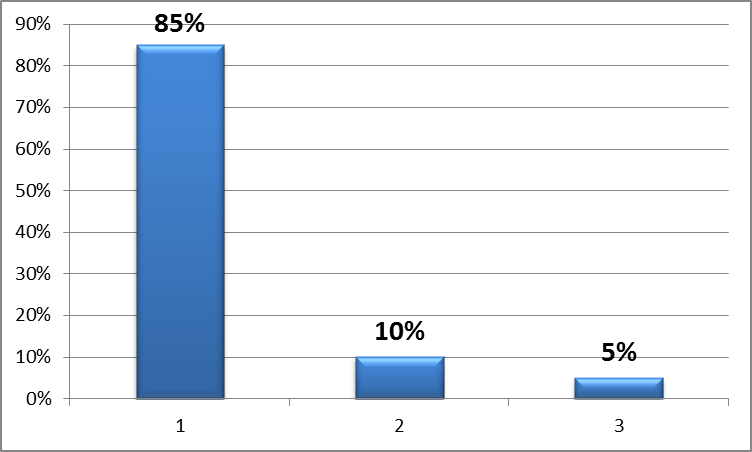 Степень удовлетворенности учащихся школьной жизнью.По результатам социологических опросов   улучшилось  взаимодействие классных коллективов в организации школьной жизни. 94% учащихся считает хорошую организацию воспитательной работы и 6% считает, что необходимо добавить работу дополнительного образования в выходные дни.В течение трех лет наблюдается стабильное участие  школьного коллектива в творческих конкурсах, акциях, смотрах и спортивных соревнованиях. Участие представлено в сводной таблице за 2011-2012учебный год:В 2011-2012 учебном году учащиеся нашей школыпод руководством учителей приняли участие:       Всего в 2011- 2012 учебном году :КОНКУРСЫ:                                                                   ПРИЗОВЫЕ МЕСТ Международный конкурс – 2;                                               нетВсероссийский конкурс – 1                                                нетРайонный конкурс - 14,                                                       14Районный фотоконкурс -1                                                  нетМуниципальный фестиваль – 2                                          нет  Районные игры  -   1 ,                                                         нетРайонный слет - 1                                                                нетРайонные олимпиады  -9,                                                  нетДобрые дела:    тема  «Всякое доброе дело есть милосердие» – видеоролик «Милосердие – нашей души усердие» - 1                       нетВсероссийские турниры по борьбе  -1;                 1-ое место, медаль, кубок Первенство Москвы – 1;                                        1-ое место , медаль, грамотаКубок Москвы -1;                                                   1-ое место , медаль, грамотаПервенство Московской области по борьбе- 2;         2 первых места , Районные соревнования по борьбе-2;                           2первых места;Городские соревнования по борьбе –2;                        2 первых места.Было задействовано  30  учащихся. За участие в конкурсах  и соревнованиях  в 2011-2012 учебном году учащиеся получили:        14 первых,   4 вторых и  3 третьих места. Победители и призеры были награждены грамотами, призами и памятными подарками. Таким образом, можно сделать вывод, что цель и задачи,  поставленные перед коллективом и учащимися, достигнута. Диагностика показывает положительное влияние процесса воспитания на учащихся. Сопоставление полученных данных с целями, содержанием и способами организации процесса воспитания помогает сделать выводы о том, что воспитательная система школы работает удовлетворительно.Однако нельзя отрицать и  ряд проблем, которые несколько  осложняют  организацию  воспитательной  работы:-   не у всех школьников   сформирована в полной мере   активная гражданская  позиция, система ценностей здорового образа жизни и способности противостоять вредным привычкам, ответственного отношения к себе, товарищам, семье. -  у учащихся  недостаточно высокий уровень самосознания, недостаточно знаний  для  практических навыков применения предметных знаний для решения жизненно важных проблем, не всегда владеют способами деятельности в различных жизненных ситуациях.Имеются проблемы в работе педагогического коллектива по организации воспитательной работы. Не все педагоги активно включаются в воспитательную работу школы, к работе подходят формально.Есть необходимость работать над повышением уровня воспитанности учащихся, формировать у детей основы культуры поведения, развития самосознания, осознания себя, как личности.  Еще не у всех учащихся сформировано чувство сознательной дисциплины. Не удовлетворяет уровень культуры общения отдельных школьников со сверстниками, педагогами в процессе обучения и воспитания, имеются трудности в работе с семьями,  в  развитие  у  учащихся самостоятельности и инициативности  при подготовке мероприятий, смотров, конкурсов.12.ПРОБЛЕМНЫЕ ВОПРОСЫ   ШКОЛЫПроблема качества образования.Данная проблема остаётся одной из самых главных школьных проблем. Она вытекает из противоречия между современными требованиями к результатам образования, уровнем требований к итоговой аттестации выпускников и состоянием качества знаний обучающихся в школе  на сегодняшний день, отраженные в настоящем анализе деятельности школы.Для решения данной проблемы следует прежде всего поднять уровень преподавания учебных предметов в 1-9  классах на современный уровень. Для этого учителю нужно заниматься самообразованием, совершенствовать свой педагогический опыт, применять разные формы и методы обучения.Для реализации стандартов образования должен осуществляться  системный контроль и мониторинг не только достижений обучающихся, но и достижений каждого учителя в течение всего учебного года. В процессе анализа деятельности школе  выявлены факторы,  влияющие на невысокий уровень познавательной активности обучающихся:недостаточная  познавательная активность учащихся, выражающаяся в слабой включенности в образовательный процесс; учащиеся выступают в роли объектов обучения;Решение данных проблем предполагает:учет личностных особенностей обучающихся, построение образовательного процесса на принципах индивидуализации и дифференциации.личностно-ориентированное обучение, вовлечение учащихся в процесс обучения.оптимальная расстановка кадров.формирование у учителей мотивации к инновационной деятельности, самообразованию, повышению результативности своего труда;внутришкольный контрольПроблема сохранения и укрепления здоровья учащихся.Суть проблемы выражается в наличии следующих факторов:имеются скрытые формы превышения учебной нагрузки;остается недостаточной двигательная активность школьников;учащиеся школы поступают в школу уже с имеющими отклонениями в здоровье;Деятельность школы по данному направлению предполагает:оптимизацию учебной нагрузки школьников; переход на новые образовательные стандарты.учет психофизических возможностей учащихся; мониторинг здоровья, ежегодный осмотр врачами-специалистами;строгое соблюдение санитарных норм и правил, гигиенических требований к условиям обучения;оптимизация двигательной активности участников образовательного процесса; проведение лечебно - профилактических и физкультурно-оздоровительных мероприятий;использование в образовательном процессе здоровьесберегающих технологий;эффективность введения третьего часа физической культуры;Проблема качества воспитания  учащихся.Данная проблема так же является одной из самых главных школьных проблем, ведь  воспитанный человек – это требование времени. Эта проблема  вытекает из противоречия между современными требованиями к результатам воспитания, отраженные в настоящем анализе деятельности школы.Чтобы решить  данную проблему следует прежде всего поднять уровень воспитательной работы на  современный уровень. Вовлекать , и причём очень активно, учащихся в воспитательную работу школы. Для реализации стандартов воспитания должен осуществляться  системный контроль и мониторинг  достижений обучающихся, отражённый в портфолио учащегося.Решение данной проблемы предполагает:учет личностных особенностей обучающихся, построение воспитательного  процесса на принципах индивидуализации и дифференциации.вовлечение учащихся в процесс воспитания.оптимальная расстановка кадров.формирование у учащихся  мотивации к самовоспитанию.организация внеурочной деятельности в свете решения Стандартов второго поколения.13. ЗАДАЧИ РАЗВИТИЯ ОБРАЗОВАТЕЛЬНОЙ ДЕЯТЕЛЬНОСТИ  ШКОЛЫ  НА 2012-2013 УЧЕБНЫЙ ГОД.Качество преподавания учебных предметов.Развитие условий для распространения собственного педагогического опыта и методической активности педагогов школы.Развитие условий для создания социально-адаптированного воспитательного пространства школы.Развитие условий для сохранения и укрепления здоровья обучающихся.Внедрение  федеральных государственных образовательных стандартов  нового поколения.Реализация планов инициативы «Наша новая школа»Основные направления ближайшего  развитияВнедрение ФГОС с первого класса.Способствовать самореализации и социализации личности каждого ученика.Продолжение работы над  обобщением и распространением педагогического опыта учителей.Рассматривать работу   детской организации как основы для межвозрастного конструктивного общения, социализации каждого учащегося; организовать деятельность ученического коллектива в соответствии с программой ШДО «Исток»», по формированию  у школьников гражданской ответственности, нравственности  и правового самосознания, духовности и культуры, инициативности, самостоятельности, толерантности.Работа ЮИД и ЮДПРазвитие  творческого потенциала учащихся.Формировать систему  подготовки обучающихся к сдаче экзаменов за курс основной школы.Повысить качество преподавания и качество обучения по предметам, выбранным на государственную итоговую аттестацию.Работа группы «Дошколёнок».14. Коллектив школы был награжден в 2011 – 2012 учебном году:1. Грамота за 3-е место в спортивнй игр «Зарница», ( команда МОУ «Анциферовская ООШ», руководитель-  учитель физкультуры Соловьева С.В.)2.Грамота за  1, 2, 3-е места в конкурсе рисунков, посвященных 67 годовщине Победы «Памяти павших» (ученица 9 класса Федок Е., О.Н., учаницы 7 кл Добрецова М . и Липатова Д.,. ученица 5 класса Тиней С. -  руководитель учитель ИЗО Голубева О.Н.). 3. Грамота за 2 и  3-е места в  3 возрастной категории в конкурсе чтецов, посвященном 67 годовщине Победы «Памяти павших» (ученица 6 класса Острова А., Пономарев Д, Журавков В., руководитель – учитель русского языка и литературы Макаренко И.А.)4.Диплом  за участие в программе РДО «Содружество» (команда ДШО «Исток» МБОУ «Анциферовская ООШ», руководитель-  учитель биологии  Ипполитова Н.Б).5. Грамота за участие в конкурсе «От тернии к звездам» (начальные классы).      6.Грамота за  активное участие в Международной игре «Эрудиты Планеты»      7. Грамота за первое, вторе, третье места в конкурсе  «Живая классика»Учителя школы награждены:Манина Р.М.- грамота Министерства образования Московской областиКрылова В.А.- грамота от партии  «Единая Россия»;  3.Учителя школы награждены грамотами  по итогам года за добросовестный труд и высокое качество знаний   I ступеньII ступень1 кл. – 15 кл. – 12 кл. – 16 кл. – 13 кл. – 17 кл. – 14 кл. – 18 кл. – 19 кл. – 1Всего: 4 кл.Всего: 5 кл.Проектнаямощность2009-20102010-20112011-2012Всего классов/в них учащихся9/1009/449/489/461-4 классов9/1004/194/224/275-9 классов 9/1005/255/265/19классУспеваемость1100%классКачество знаний288%360%483%По нач.кл79%Русский язык4,3Литературное чтение4,6Математика4,2Окружающий мир4,5Английский язык4,5Физическая культура4,9Музыка5,0Технология5,0ИЗО4,9№п/пФ.И. ученикаклассФ.И.О.учителяпредметБаллы1Годунова Наталья4Добрецова И.М..математика72Мосалова Алина4Добрецова И.М..русский язык 35,5Русский язык3,7Литература3,9Алгебра3,8Геометрия4,0География4,2История4,4Биология4,3Физика3,8Химия3,7Черчение4,0Обществознание4,4Информатика4,4Английский язык4,1Физическая культура4,8Технология5,0Искусство4,4ОБЖ4,4Духовное краеведение5,0Французский язык3,8Музыка5,0ИЗО4,8классКачество знаний5100%667%767%833%940%по школе58%№п/пуспеваемостькачествоСредний балл1Итого100%40%3,4№п/пбаллоценкауспеваемостькачествоСредний балл1314100%2395100%3425100%4253100%5344100%итого34,24,2100%80%   34,2№п/пуспеваемостькачествоСредний балл1100%80%3,8№п/пуспеваемостькачествоСредний балл1100%80%4,0ниже годовойподтвердили годовуювыше годовойРусский языкО%О%60%40%Алгебра20%20%80%0%Обществознане0%0%80%20%Биология20%20%60%20%Число учащихся 1-4 классов на конец годаЧисло учащихся 1-4 классов на конец годаЧисло учащихся 1-4 классов на конец годаИз нихИз нихИз нихИз нихИз нихИз нихИз нихИз нихИз нихЧисло учащихся 1-4 классов на конец годаЧисло учащихся 1-4 классов на конец годаЧисло учащихся 1-4 классов на конец годаПереведены в следующий классПереведены в следующий классПереведены в следующий классОкончили школу на «4» и «5»Окончили школу на «4» и «5»Окончили школу на «4» и «5»Окончили школу на «3»и «4»Окончили школу на «3»и «4»Окончили школу на «3»и «4»2009/20102010/20112011/20122009/20102010/20112011/20122009/20102010/20112011/20122009/20102010/20112011/20121921271921278(первый класс неоценивался согласно Положению об аттестации учащихся)11(первый класс неоценивался согласно Положению об аттестации учащихся)15 (первый класс неоценивался согласно Положению об аттестации учащихся)5 (без первого класса)2(без первого класса)4(без первого класса)Число учащихся 5-8 классов на конец годаЧисло учащихся 5-8 классов на конец годаЧисло учащихся 5-8 классов на конец годаИз нихИз нихИз нихИз нихИз нихИз нихИз нихИз нихИз нихЧисло учащихся 5-8 классов на конец годаЧисло учащихся 5-8 классов на конец годаЧисло учащихся 5-8 классов на конец годаПереведены в следующий классПереведены в следующий классПереведены в следующий классОкончили школу на «4» и «5»Окончили школу на «4» и «5»Окончили школу на «4» и «5»Окончили школу на «3»и «4»Окончили школу на «3»и «4»Окончили школу на «3»и «4»2009/20102010/20112011/20122009/20102010/20112011/20122009/20102010/20112011/20122009/20102010/20112011/2012202014201914121211883Число учащихся 9-х классов на конец годаЧисло учащихся 9-х классов на конец годаЧисло учащихся 9-х классов на конец годаИз нихИз нихИз нихИз нихИз нихИз нихИз нихИз нихИз нихЧисло учащихся 9-х классов на конец годаЧисло учащихся 9-х классов на конец годаЧисло учащихся 9-х классов на конец годаОкончили школуОкончили школуОкончили школуПолучили аттестаты с отличиемПолучили аттестаты с отличиемПолучили аттестаты с отличиемОкончили школу на «4» и «5»Окончили школу на «4» и «5»Окончили школу на «4» и «5»2009/20102010/20112011/20122009/20102010/20112011/20122009/20102010/20112011/20122009/20102010/20112011/2012575575нетнетнет332Успеваемость, %Качество знаний, %2009-2010100562010-2011100642011-201210068Ступени образованияОбщеобразовательные классыОбщеобразовательные классыОбщеобразовательные классыСтупени образования2010г.% выпускников2011 г.% выпускников2012 г.% выпускниковI ступень 60%100%83%II ступень 60%43%40%III ступень нетнетнетВ целом по ОУ60%56%64%№  п/пФ.И. ученикаПредметКлассФ.И.О.учителябалл1Федок ЕкатеринаИстория7Крылова В.А.2Липатова ДианаБиология7Ипполитова Н.Б.16,253Радинская АринаЛитература7Макаренко И.А.40,54Добрецова МарияМатематика7Голубева О.Н.5Лазарева ВалерияМатематика6Манина Р.М.6Овинников ВладиславМатематика8Манина Р.М.7Радинская АринаФизика7Голубева О.Н.02009-20102010-20112011-2012Администрация331Всего учителей9810мужчин211женщин777Всего воспитателей211Всего педагогических работников1412122010-20112011-2012До 25 лет2 (17%)2 (17%)25-40 лет1 (8,3%)1 (8,3%)40-55 лет5 (41,6%)5 (41,6%)55 и выше4 (33,3%)4 (33,3%)образование2009-20102010-20112011-2012ВысшееНеполное высшее11 (85%)1 (7,6%)11 (92%)-11 (84%)1(8%)Средне-специальное1 (7,6%)1(8%)1(8%)Нет педагогического образования---категория/разряд2010-20112011-2012высшая 3 (25%)3 (25%)первая 4 (33,3%)4 (33,3%)вторая,1(8%)1(8%)вторая,соответствие занимаемой должности-1(8%)по стажу и образованию3(25%)3(25%)2009-20102010-20112011-2012Администрация 3(25%)3(25%)1(8%)До 5 лет 1(8%)1(8%)-Свыше 55 лет2(17%)2 (17%)1(8%)Педагоги и воспитатель9(75%)9(75%)9(75%)до 2-х лет2(17%)2(17%)2(17%)От 2 до 5 лет---от 5 до 10 лет---от 10 до 20 лет2 (17%)2(17%)2(17%)свыше 20 лет5(42%)5(42%)5(42%)№ПредметТема урокаКлассФИО педагогаСроки2011 -12уч.г.Кафедра ТГ начальных классов1Внеклассное меропр-еИгра «Крестики – нолики» по сказкам А.С.Пушкина1 - 4Грищук М.Ф.Ноябрь2Внеклассное меропр-е«Деревенские посиделки»1-4Добрецова И.М.Январь3Русский языкУрок- монтаж «Повторение . Алфавит»1Балаева М.Н.АпрельКафедра ТГ гуманитарного цикла4Французский язык« Отели Парижа»9Шильников а Н.И.Октябрь5Литература«На пользу отечества для счастья граждан. Жизнь и творческий путь Н.В.Гоголя»9Макаренко  И.А.ФеврвльКафедра ТГ Естественно – математического цикла6Математика« Деление дробей»6Манина Р.М.Февраль7Биология«Мутационная  изменчивость»9Ипполитова Н.Б.Октябрь8Физика«Здравствуй, физика!»7Голубева ОсентябрьНаименованиеКол-воСостояниеСостояниеСостояниеНаименованиеКол-воОптим.Допуст.Критич.Учебные кабинеты1414Компьютерные классы11Спортивный зал11Медицинский кабинет11Столовая11Библиотека.11Музей11Танцевальный зал11Игровая11Пришкольный участок 11Спортивная площадка11Игровая площадка11МесяцОбщешкольные делаСентябрьДень ЗнанийДень безопасности на дорогахЕдиный День профилактики  «Мы чистим мир»СодружествоЮИПОктябрьДень УчителяДень пожилого человекаСодружествоЮИДНоябрьДень народного единстваДень материСодружествоЮИДДекабрьИгра «Мы хотим, чтоб от народа не страдала бы природа»Урок мужества «Битва за Москву»Мастерская Деда МорозаНовогодние праздникиЯнварьРождествоКонкурс чтецовСодружествоЮИДФевральНеделя славыРайонная игра «Зарница» Рыцарский турнирПраздник «Как на масленой неделе»МартДень птицПраздник 8 мартаПрощание с азбукойСодружество ЮИДАпрельДень защиты детейНеделя профориентации День космонавтикиСодружествоНеделя здоровьяМайПраздник «достижений»День ПобедыПоследний звонокПрощание с начальной школойИюньДень защиты детейУчебный год2009-20102010-20112011-2012ДЮСШ202223        Школа искусств33 чел3 челТанцевальный кружок% охвата от общего количества учащихся2 54%256%   568%        №п/пНазвание конкурсаКол-во участниковФИ УЧАЩЕГОСЯФИО РУКОВАДИТЕЛЯПризы и награды1.2.3.4.5.6.7.8.9.10.11.12.13.14.15.16.17.18.19.2021222324252627 Районный конкурс литературно-музыкальных композиций, посвященных 200-летию Отечественной воныОткрытый региональный фестиваль«Сказки моего города»Районный конкурс агитационных программ «Лидер и команда»по теме «Алкоголь»Районный конкурс «Креативный атрибут для лидера»Районный конкурс социальной рекламы «Новое пространство России» в номинации «Милосердие – нашей души усердие»Районный конкурс плаката «Брось сигарету»Районный конкурс  творческих работ «Рождественское утро»Районный конкурс песни «Созвездие юных талантов»Районный конкурс поделок «Снежинка»Международный конкурс «Русский медвежонок»Всероссийский дистанционный  конкурс  «Эрудиты планеты»Школьный этап всероссийской олимпиадыМуниципальный этап  всероссийской олимпиады школьниковРайонный конкурс «Права человека - глазами ребёнка»Районный конкурс «Певцы Подмосковья»Районный конкурс юных чтецов «Живая классика»Районная военно-спортивная игра «Зарница»Районная олимпиада по математике для начальных классов Районная олимпиада по русскому языку для начальных классовПервый районный слет отрядов «Юный друг полиции»Региональный конкурс рисунка «Памяти Павших», посвященный 67 годовщине ПОБЕДЫРегиональный конкурс чтецов «Памяти Павших», посвященный 67 годовщине ПОБЕДЫРайонный КОНКУРС ПЛАКАТА о ТРУДЕРайонный конкурс  «Старт в науку»Международная математическая игра  «Кенгуру»Районный фотоконкурс  «В объективе – позитив»Конкурс сочинений ко дню Косманавтики954431162312227    3 1     3 71 11043312156Журавков В.Пономарёв Д.Острова А.Лазарева В.Федок Е.Макеев Д.Остров Д.Овинников В.Добрецова М.Липатова Д.Радинская А.Острова А.Росстальная А.Овинников В.Макаров К.Добрецова М.Радинская А.Овинников В.Макаров К.Добрецова М.Радинская А.Добрецова М.Федок Е.Макаров К.Добрецова М.Тиней С.Росстальная А.Годунова Н.Горинов С.Егорова В.Игнатьева О.Мосалова А.Чернышов И.Учащиеся 2-9 классовУчащиеся 4-5и  6-7 классовУчащиеся 4-9 классовЛипатова Д Овинников В.Добрецова М.Радинская А. Федок Е. Лазарева В.Ганенкова МФедок Е.Острова А.Мосалова А.Добрецова М.     Острова А.Пономарёв Д.      Журавков В.Ганенкова М.Макаров К.Остров.ДФедок Е.Макеев Д.Овинников В.Корнеев В.Мосалова А.Годунова Н.Добрецова М.Липатова Д.Федок Е.Ганенкова М.Макаров К.Макеев д.Овинников В.Осипов А.Корнеев В.Остров Д.Добрецова М.Липатова Д.Федок Е.Тиней С.Мосалова А.Острова А.Пономарев Д.Тиней С.Федок Е.Бондарева Т.Пономарев Д.Учащиеся 3-9 классов9клЛипатова Д(7кл)Корнеев В(8кл)Макаренко И.А.Миронова Ю.Н.Макаренко И.А.Балаева М.Н.Ипполитова Н.Б.Ипполитова Н.Б.Миронова Ю.Н.Ипполитова Н.Б.Голубева О.Н.Миронова Ю.Н.Манин Н.В.Добрецова И.М.Макаренко  И.А.Балаева М.Н.Добрецова И.М.Добрецова И.М.Ипполитова Н.Б.Голубева О.Н. Добрецова И.М.Ипполитова Н.Б.Голубева О.Н Макаренко  И.А.Балаева М.Н. Миронова Ю.НКрылова В.АИпполитова Н.Б.Голубева О.Н Макаренко  И.А.Крылова В.АМанина Р.М.Крылова В.А.Ипполитова Н.Б.Добрецова И.М.Макаренко И.А.Макаренко И.А.Соловьёва С. В.Добрецова И.М.Добрецова И.М.Соловьева С.В.Крылова В.А.Ипполитова Н.Б.Манина Р.М.Голубева О.Н.Макаренко И.А. Голубева О.Н.Манина Р.М.Манина Р.М. Добрецова И.М. Голубева О.Н. Балаева М.Н.Ипполитова Н.Б.Голубева О.НГрамота за участиеГрамоты за участие1 место среди          ООШГрамоты, кубокГамота за участиеГрамота за участиеГрамоты и сертификатыГрамота за активное участиеГрамота за участиеСертификат участникаСертификат участникаПризеры3 Сертификата участника2 грамоты- призеры, подарки3-е местограмотаГрамота за участиеГрамота за участиеГрамота за участиеДва 1-х местаОдно2-е местоОдно 3-е местоГрамоты и приза2-а первых места- грамотаОдно 3-е место-грамота ПризыГрамота за участиеСертификат участника и грамота призераСертификаты за участие и подаркиГрамота за участие2-а первых места- грамотаОдно второеОдно 3-е место-грамота Призы